Application for the IFLA Journal Editorial Committee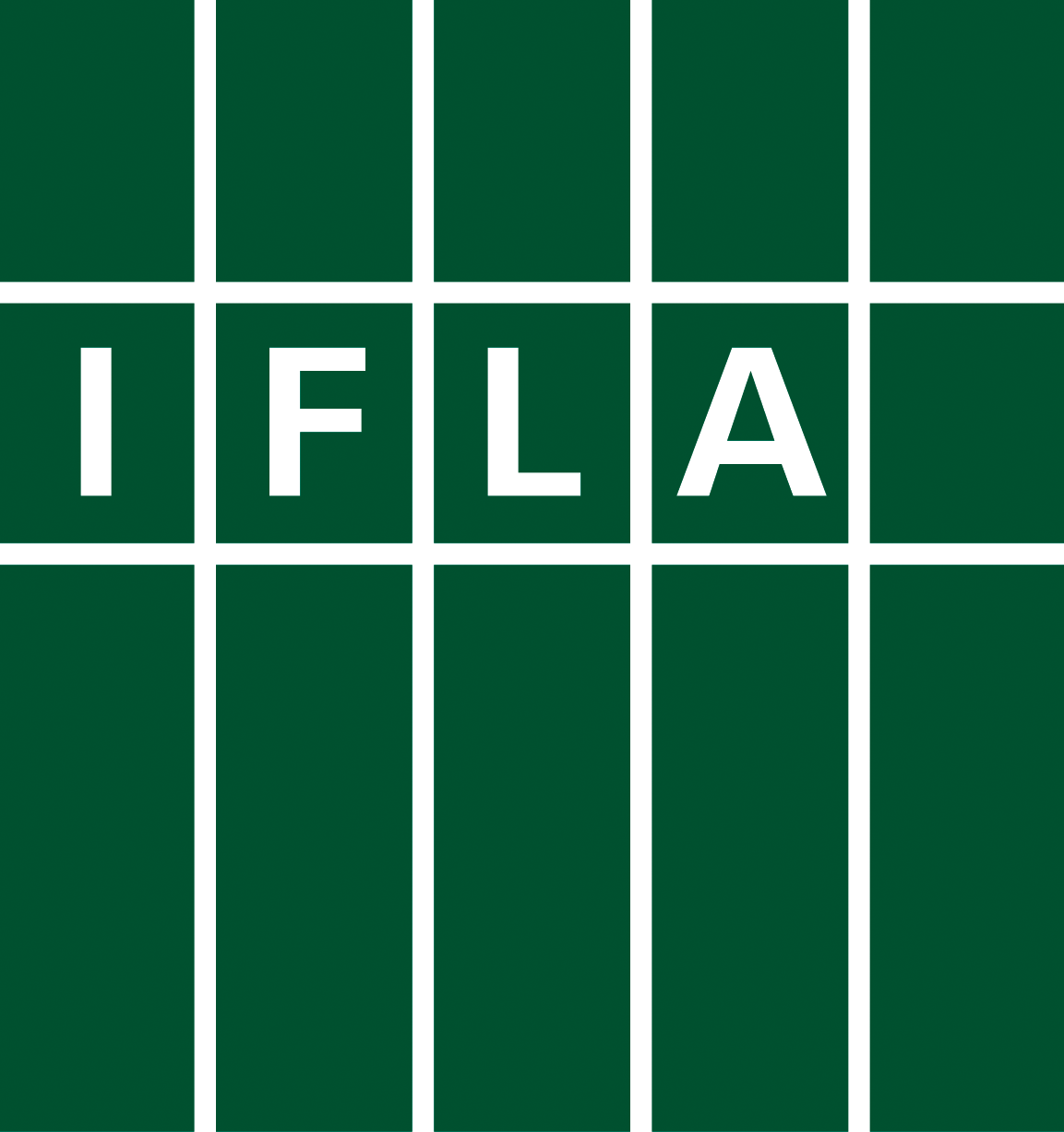 I wish to apply to serve on the IFLA Journal Editorial Committee for the term 2016-2020.  For more information, refer to the IFLA Journal Terms of Reference: http://bit.ly/2cRD0yk Submit applications by email to: jmansfield@crs.loc.gov by Monday, 31 October 2016Name of applicant:Position:Institution/OrganisationPostal Address:Tel.: +(     ) (     )Fax: +(     ) (     )Email:Please provide a brief summary (no more than 400 words) of your experience, covering the following points:Experience with the article review processFamiliarity with research methods in library and information scienceExperience with editing and/or publishing in a peer-reviewed publicationLevel of competence in English and other IFLA official languagesPlease provide the summary as a separate attachment to the application form.Signature: ………………………………………	Date: ………………………………